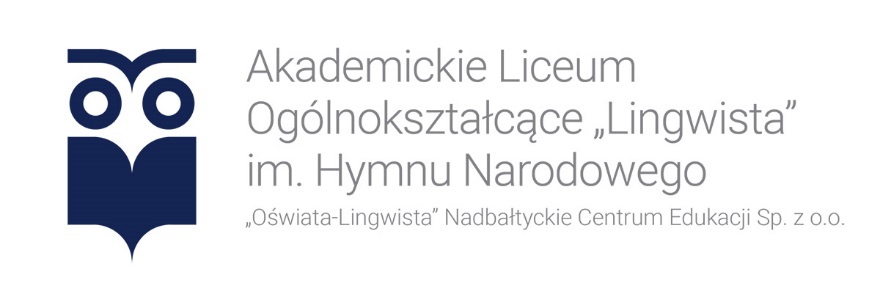 Szkolny zestaw podręczników Rok szkolny 2022/2023Klasy 4PrzedmiotTytułAutor/autorzyWydawnictwoNumer dopuszczenia podręcznikaJęzyk polskiPONAD SŁOWAMI. Klasa 4Podręcznik do j. polskiego liceum i technikum. Zakres podstawowy i rozszerzony. Joanna Kościerzyńska, Anna Cisowska, Aleksandra Wróblewska, Małgorzata Matecka, Anna Równy, Joanna GinterNowa ERA2022Proszę nie kupować podręczników do języków obcych. Ostateczny podręcznik zostanie podany na początku roku szkolnego po egzaminie sprawdzającym poziom znajomość języka.Proszę nie kupować podręczników do języków obcych. Ostateczny podręcznik zostanie podany na początku roku szkolnego po egzaminie sprawdzającym poziom znajomość języka.Proszę nie kupować podręczników do języków obcych. Ostateczny podręcznik zostanie podany na początku roku szkolnego po egzaminie sprawdzającym poziom znajomość języka.Proszę nie kupować podręczników do języków obcych. Ostateczny podręcznik zostanie podany na początku roku szkolnego po egzaminie sprawdzającym poziom znajomość języka.Proszę nie kupować podręczników do języków obcych. Ostateczny podręcznik zostanie podany na początku roku szkolnego po egzaminie sprawdzającym poziom znajomość języka.Język angielskiPassword Reset C1/C2Repetytorium maturalneM. Rosińska, Lynda EdwardsMarta Rosińska, Lynda Edwards, Monika CichmińskaMacmillanNPP: 954/5/20211139/2022Język angielskiRepetytorium maturalneM. Umińska, B. Hastings, D. Chandler, R. Fricker, B. TrapnellPearson843/2017Język  niemieckiInfos aktuell 3 (podręcznik i ćwiczenia)
T. Gajownik, N. Drabich, B. Sekulski, 
C. SerzyskoPearsonNumer dopuszczenia: NPP 1026/3/2020Język francuskiLe Nouveau Taxi 1Robert Menand, Guy CapelleHaschetteLe Nouveau Taxi 1Język hiszpańskiDescubre 3Małgorzata Spychała-Wawrzyniak, Xavier Pascual López, Agnieszka Dudziak-Szukała, Arleta Kaźmierczak, José Carlos Garcίa GonzálezDraco996/3/2020HistoriaPoznać przeszłość 4. Zakres podstawowy.Podręcznik do historii dla LO i technikumJarosław Kłaczkow, Stanisław RoszakNowa EraBrak dopuszczeniaHistoriaZrozumieć przeszłość 4. Zakres podstawowy.Podręcznik do historii dla LO i technikum. Zakres rozszerzonyR. Śniegock,i A. ZielińskaNowa EraBrak dopuszczeniaWiedza 
o społeczeństwieW centrum uwagi 4 Podręcznik do wiedzy o społeczeństwie dla LO i technikumzakres rozszerzony L. Czechowska,S. DerlichNowa EraBrak dopuszczeniaMatematyka klasa 4aMATeMAtyka 4 zakres podstawowy i rozszerzonyJolanta Wesołowska , Wojciech Babiański , Lech Chańko , Joanna Czarnowska Gandalf.com.plNowa Era988/4/2022Matematyka Klasy 4b,cMATeMAtyka 4 zakres podstawowyJolanta Wesołowska , Wojciech Babiański , Lech Chańko , Joanna Czarnowska Gandalf.com.plNowa Era971/4/2022FizykaDo klasy (mat-fiz)1. Fizyka 4, podręcznik, liceum 
i technikum, zakres rozszerzonyM. Fijałkowska, B. Sagnowska, J. SalachWSiPBrak dopuszczeniaFizykaDo klasy (mat-fiz)1. Fizyka 4, podręcznik, liceum 
i technikum, zakres rozszerzonyM. Fijałkowska, B. Sagnowska, J. SalachWSiPBrak dopuszczeniaFizyka2. Fizyka, zbiór zadań, liceum 
i technikum, zakres rozszerzony, cz. 42. K. Nessing, J. Salach, A. BożekWSiPBrak dopuszczeniaChemia(kontynuacja z kl.3)Dla klasy biol. - chem.:To jest chemia 2. Chemia organiczna. Podręcznik dla liceum ogólnokształcącego i technikum.Zakres rozszerzony.M. Litwin, Szarota Styka-Wlazło,J. SzymońskaNowa Era991/2/2020BiologiaBiologia na czasie 4Franciszek Dubert, Marek Jurgowiak, Władysław ZamachowskiNowa EraBiologiaZbiór zadań z biologiiD. Witowski, S. WitowskiBrak dopuszczeniaGeografiaDla klasy mat.- geo.:Oblicza geografii 4.
Podręcznik dla liceum ogólnokształcącego 
i technikum, zakres rozszerzony Tomasz Rachwał, Czesław Adamiak, Marcin ŚwitoniakNowa Era973/4/2022Geografia